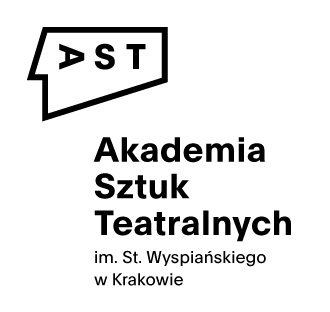 ZGŁOSZENIE KANDYDATA NA REKTORA 
AKADEMII SZTUK TEATRALNYCH 
IM. STANISŁAWA WYSPIAŃSKIEGO W KRAKOWIE
NA KADENCJĘ 2020-2024
My, niżej podpisani: nauczyciele akademiccy AST* / członkowie  wspólnoty Uczelni*
zgłaszamy niniejszym kandydata na rektora Akademii Sztuk Teatralnych im. Stanisława Wyspiańskiego w Krakowie:                                             ………………………………………………………………….
                                                            imię i nazwisko kandydata/kandydatki W załączeniu przekazujemy zgodę zgłoszonej osoby na kandydowanie wraz z oświadczeniem 
o spełnieniu wymaganych warunków.Imię i nazwisko                                                 Podpis1. ……………………………….                     ……………………….2. ……………………………….                     ……………………….3. ……………………………….                     ……………………….4. ……………………………….                     ……………………….5. ……………………………….                     ……………………….6. ……………………………….                     ……………………….7. ……………………………….                     ……………………….8. ……………………………….                     ……………………….9. ……………………………….                     ……………………….10. ………………………………                     ………………………11. ………………………………                     ………………………12. ………………………………                     ………………………13. ………………………………                     ………………………14. ………………………………                     ………………………15. ………………………………                     ………………………………………………………, dnia ………………………. 2020 r. 
      miejscowość                                         data*niewłaściwe skreślić